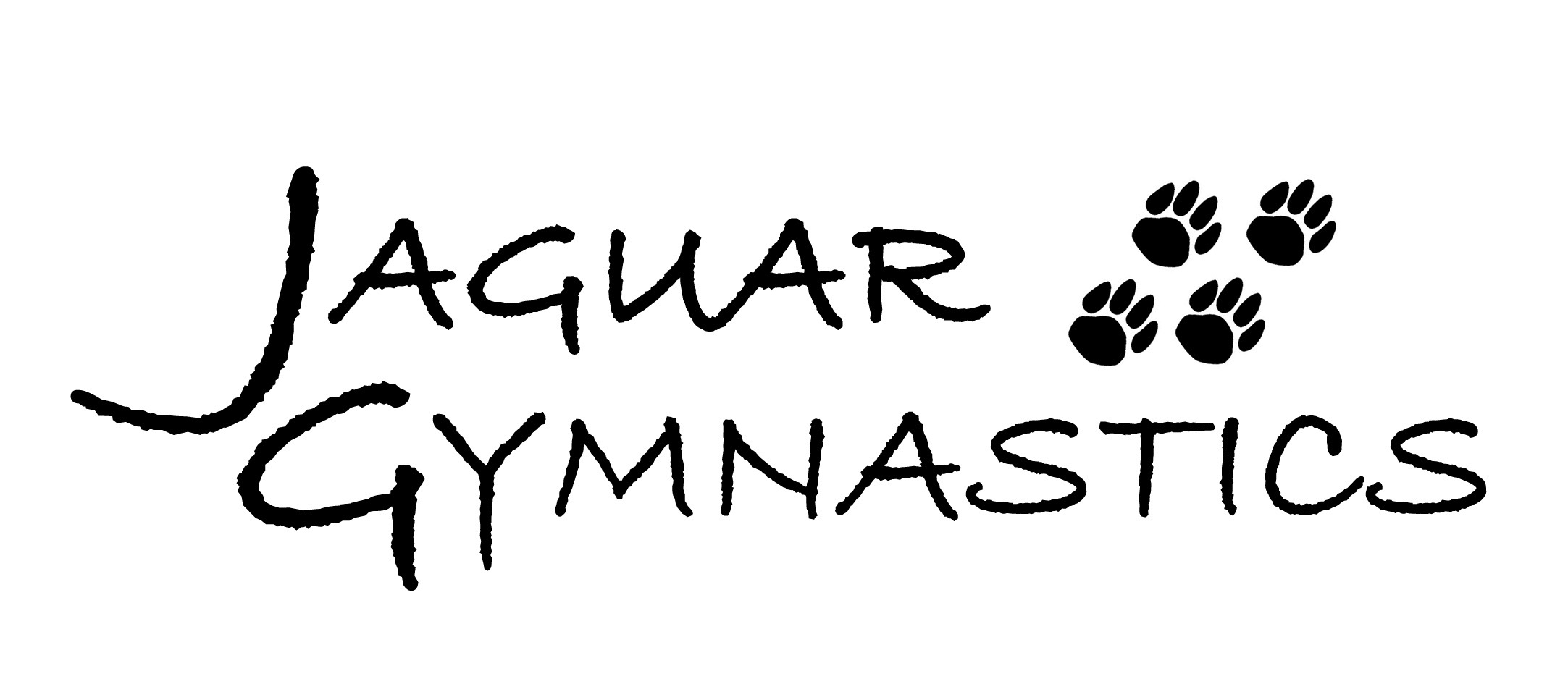 Please register at:  www.jaguargymnastics.comSUMMER 2019 CLASSESJune 10 – August 22Excluding:  July 1 – 4COST:*If choosing more than one day a week, add cost of days attending for total payment.  If registering for 2 days a week there is a 10% discount; if registering for 3 or 4 days a week there is a 20% discount.Preschool, Beginner 1 & 2, Tramp & Tumble:$120.00 (10 classes)Advanced Beginner, Advanced, Pre-Team, Mini-Jags:$180.00 (10 classes)Questions?  Please email jaguargymnastics@gmail.com or call 651-322-7265MAGA SCHEDULE:June 10 – August 22Excluding:  July 1 - 4COST:*If choosing more than one day a week, add cost of days attending for total payment.  If registering for 2 days a week there is a 10% discount; if registering for 3 days a week there is a 20% discount.HIGH SCHOOL SUMMER I:June 10 – July 31Excluding:  July 1 – 4COST:*If choosing more than one day a week, add cost of days attending for total payment.  If registering for 2 days a week there is a 10% discount; if registering for 3 days a week there is a 20% discount.HIGH SCHOOL SUMMER II:August 12 – 29Excluding:  August 26COST:*If choosing more than one day a week, add cost of days attending for total payment.  If registering for 2 days a week there is a 10% discount; if registering for 3 or more days a week there is a 20% discount.Questions?  Please email jaguargymnastics@gmail.com or call 651-322-7265SUMMER CAMP:July 8 – 11 (Mon – Thur)MondaysTuesdaysWednesdaysThursdays2&3 Year Olds5:15-6:005:45-6:304 Year Olds6:10-7:006:30-7:20Beginner 15:30-6:305:30-6:306:30-7:30Beginner 27:00-8:005:00-6:006:30-7:305:30-6:30Advanced Beginner6:30-8:006:30-8:005:00-6:30Advanced 6:30-8:005:00-6:30Tramp & Tumble 16:00-7:00Tramp & Tumble 2/37:00-8:00Pre-Team5:00-6:306:30-8:00Mini-Jags5:30-7:00DAYSTIMESCOSTMondays (10 classes)5:30-7:30$220Tuesdays (10 classes)5:30-7:30$220Thursdays (10 classes)5:30-7:30$220DAYSTIMESCOSTMondays (7 classes)3:00-5:30$192.50Tuesdays (7 classes)3:00-5:30$192.50Thursdays (6 classes)3:00-5:30$165DAYSTIMESCOSTMondays (2 classes)9:30-12:30$66Tuesdays (3 classes)9:30-12:30$99Wednesdays (3 classes)9:30-12:30$99Thursdays (3 classes)9:30-12:30$99TIMESPRICEHalf Day – 9:30-12:00$120Half Day – 1:00-3:30$120Full Day – 9:30-3:30 (bring lunch)$250